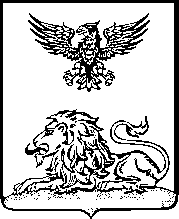 РОВЕНЬСКАЯ    ТЕРРИТОРИАЛЬНАЯИЗБИРАТЕЛЬНАЯ КОМИССИЯПОСТАНОВЛЕНИЕот 29 января  2024 года                                                             № 41/274-1                                                                           О назначении председателя участковой комиссии избирательного  участка № 899В соответствии с пунктом 7 статьи 28 Федерального закона от 12 июня 2002 года № 67-ФЗ «Об основных гарантиях избирательных прав и права на участие в референдуме граждан Российской Федерации», частью 7 статьи 32 Избирательного кодекса Белгородской области Ровеньская территориальная избирательная комиссия  постановляет:     1.Назначить председателем участковой комиссии избирательного участка №899 срока полномочий 2023-2028 годов Злобину Людмилу Владимировну-1976 года рождения – предложенную  Ровеньским местным отделением Всероссийской  политической партии "ЕДИНАЯ РОССИЯ".       2.Разместить настоящее постановление на странице территориальной избирательной комиссии на официальном сайте Избирательной комиссии Белгородской области в информационно-телекоммуникационной сети Интернет.     3.  Контроль за выполнением настоящего постановления возложить на председателя Ровеньской территориальной избирательной комиссии Е.В.Макарову.     Председатель Ровеньской территориальной    избирательной комиссииЕ.В.Макарова                  Секретарь Ровеньской территориальной      избирательной комиссииА.В.Евтухова